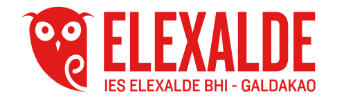 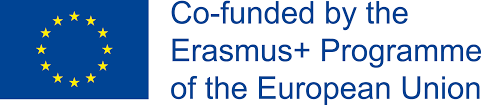 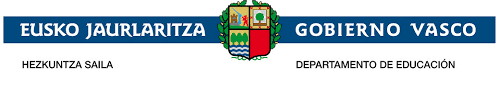 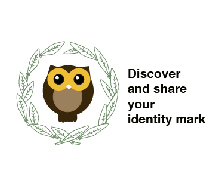 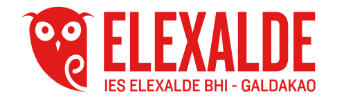 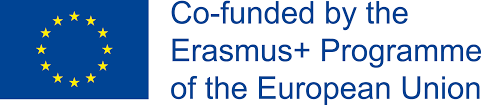 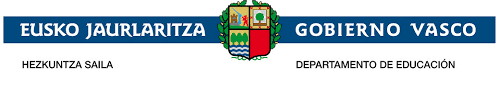 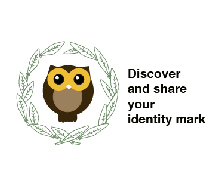 DIDACTIC UNIT TWO 
GET TO KNOW EACH OTHER

Subject: ENGLIH
Issue: 
Elexalde students will present themselves to the Greek students. They will give them information about themselves and show them the town Galdakao and the school Elexalde.
Greek students will also present themselves to Elexalde students, talking about themselves, their town and their school. Individual and group work. Their presentations will be recorded in you tube and will be uploaded in the blog, eTwinning and Instagram.
 Level: 3 DBH
 Justification of the proposal: 
As the project "Discover and share your identity mark” is a project between Elexalde School in the Basque Country and Katerini School in Greece. Getting to know both schools' students is essential for a good development of the project.
Problem situation: 
Context: 
The students of Elexalde and Katerini School will be sharing their work during the two years of the project so the contact that they could have during the development of the project is important for the final results.
Besides, the more students communicate among themselves, the happier will they work in their tasks and practice their English.
Problem: 
Will both schools' students be able to establish a communication between them through their presentations, sharing their interests, schools and towns in order to build close relations?
Purpose: 
Create presentations showing students' hobbies, interests, school and town 
Task: 
Power points of students' presentations Galdakao, the High School. You tube videos with students' presentations to upload in the blog, eTwinning and Instagram.

Basic competences: 

Competence in linguistic and literary competence (communication skills) 

Technological Competence 

Art Competence.

Transversal competences: 

Communication competence: The English language will be used as the communication vehicle
ICT competence: Use of you tube to create the presentations 

Didactic objectives: 
- Learn to carry out oral presentations.
-Understand the information given in a text related to oral presentations.
-Learn about different ways of introducing yourself depending on the situation.
-Organise the information learnt and use it in their presentations.
- Learn and practise vocabulary related to the presentations 
- Have an adequate intonation and pronunciation to be understood.
- Be able to use the ICT tools as a way of elaborating the task.
- Understand the presentations done by each school.
- Interact with the other school.

Contents:
-Reading on different ways of introducing yourself depending on the situation.
-New vocabulary to write definitions

Task sequence: 
Initial stage: Brainstorming: What do you understand by "introducing yourself" 
Students will read a text about the different ways of introducing yourself depending on the situation.
They will have to answer some questions about the text.
New vocabulary to write the definition.
Development stage: 
PowerPoint: students' presentations.
Galdakao and their high school.
Record short videos in some representative places and situations and with all those short videos create a presentation YouTube video.
Listen to the activities done by the other School.
Communication between both schools.
Assessment: 
The task will be assessed through some rubrics prepared by students regarding those aspects which students should develop in these oral presentations always keeping in mind that the principal aim is to set up a warm and friendly communication between both schools through their presentations.